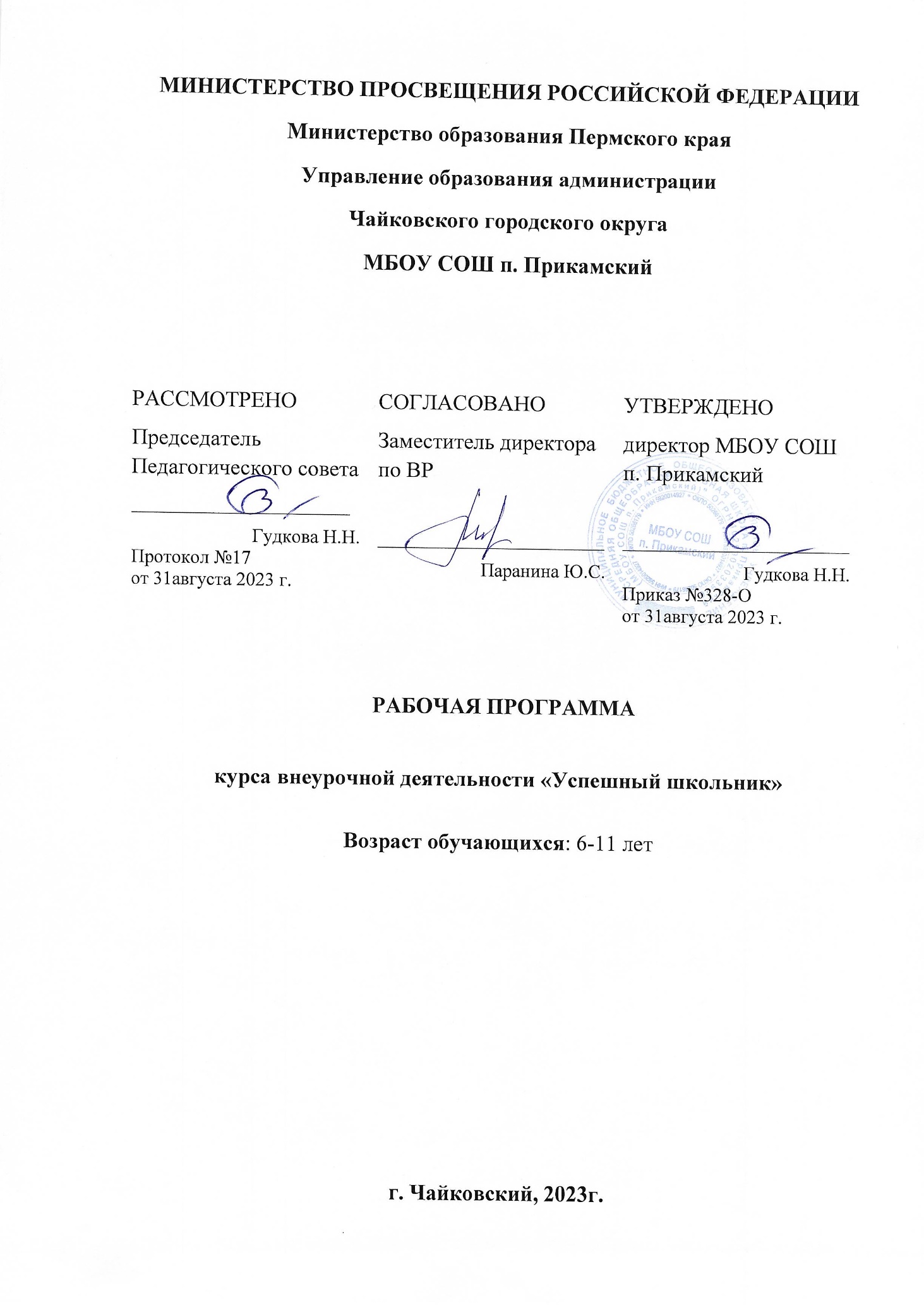 Пояснительная запискаПрограмма внеурочной деятельности по ликвидации дефицита знаний учащихся «Успешный школьник» для обучающихся 1-4 классов на уровне начального общего образования составлена на основе Требований к результатам освоения программы начального общего образования Федерального государственного образовательного стандарта начального общего образования, а также ориентирована на целевые приоритеты, сформулированные в Примерной программе воспитания.Происходящие социально-экономические изменения в жизни нашего общества, постоянное повышение требований к уровню общего образования, обострили проблему школьной неуспеваемости. В каждом классе есть учащиеся, которые не усваивают учебную программу. Неуспеваемость, возникающая на начальном этапе обучения, создает трудности для продуктивного обучения ребенка в среднем и старшем звене.Целью современной школы является обеспечение качественного и доступного образования для всех обучающихся. На ее достижение направлена реализация программы внеурочной деятельности по ликвидации дефицита знаний учащихся «Успешный школьник» для 1-4 классов, где каждый ученик сможет восполнить недостающие знания, сформировать ключевые компетенции. 	Цель программы – ликвидация дефицита знаний через развитие познавательных способностей обучающихся на основе системы развивающих занятий.Задачи: развитие мышления в процессе формирования основных приёмов мыслительной деятельности: анализа, синтеза, сравнения, обобщения, классификации, умение выделять главное, доказывать и опровергать, делать несложные выводы;развитие психических познавательных процессов: памяти, внимания, зрительного восприятия, воображения;развитие языковой культуры и формирование речевых умений: чётко и ясно излагать свои мысли, давать определения понятиям, строить умозаключения, аргументированно доказывать свою точку зрения;развитие познавательной активности и самостоятельной мыслительной деятельности учащихся;формирование и развитие коммуникативных умений: умение общаться и взаимодействовать в коллективе, работать в парах, группах, уважать мнение других, объективно оценивать свою работу и деятельность одноклассников;формирование навыков применения полученных знаний и умений в процессе изучения школьных дисциплин в практической деятельности.Место курса в учебном планеПрограмма представляет собой систему интеллектуально-развивающих занятий для учащихся начальных классов и рассчитана на 4 года обучения. Программа предназначена для занятий с детьми 6-11 лет. Занятия проходят 1 раз в неделю. Количество часов по годам обучения: 1 год обучения – 33 часа в год (1 раз в неделю по 35 минут);2 год обучения -34 часа в год (1 раз в неделю по 40 минут);3 год обучения – 34 часа в год (1 раз в неделю по 40 минут);4 год обучения - 34 часа в год (1 раз в неделю по 40 минут).Формы занятий: по количеству детей, участвующих в занятии: коллективная, групповая;по особенностям коммуникативного взаимодействия: практикум, тренинг, ролевая и деловая игра; Методы, в основе которых лежит форма организации деятельности обучающихся на занятиях: фронтальный – одновременная работа со всеми обучающимися;  индивидуально-фронтальный – чередование индивидуальных и фронтальных форм работы; групповой – организация работы в группах; индивидуальный – индивидуальное выполнение заданий, решение проблем и др.Содержание программыФормирование и развитие пространственных представлений. Развитие умения ориентироваться в пространстве листа. Развитие фонематического слуха и орфографической зоркости. Развитие восприятия времени, речи, формы, цвета, движения. Формирование навыков правильного и точного восприятия и описания предметов и явлений. Тренировочные упражнения и дидактические игры по развитию наблюдательности. Развитие памяти. Развитие зрительной, слуховой, образной, смысловой памяти. Развитие внимания. Развитие мышления. Формирование умения находить и выделять признаки разных предметов, явлений, узнавать предмет по его признакам, давать описание предметов, явлений в соответствии с их признаками. Формирование умения выделять главное и существенное, умение сравнивать предметы, выделять черты сходства и различия, выявлять закономерности. Формирование основных мыслительных операций: анализа, синтеза, сравнения, классификации, обобщения, умения выделять главное и существенное на основе развивающих заданий и упражнений, путем решения задач и проведения дидактических игр. Формирование умения давать несложные определения понятиям. Игры-упражнения для развития техники чтения. Осмысленность чтения. Овладение функциональной грамотностью на уровне предмета (извлечение, преобразование и использование текстовой информации), приёмами понимания и анализа текстов; умениями, навыками различных видов устной речи. Числа от 1 до 1000. Нумерация. Четыре арифметических действия. Порядок их выполнения в выражениях, содержащих 2—4 действия. Письменные приемы вычислений. Величины. Выражение. Равенство. Неравенство. Уравнение. Решение составных задач. Основа предложения. Главные и второстепенные члены предложения. Словосочетание. Разбор предложения по членам предложения. Части речи. Орфография.Планируемые результатыЛичностными результатами изучения курса является формирование следующих умений:определять и высказывать под руководством педагога самые простые общие для всех людей правила поведения при сотрудничестве (этические нормы);в предложенных педагогом ситуациях общения и сотрудничества, опираясь на общие для всех простые правила поведения, делать выбор, при поддержке других участников группы и педагога, как поступить;Метапредметными результатами изучения курса являются формирование следующих универсальных учебных действий (УУД).Регулятивные УУД:определять и формировать цель деятельности с помощью учителя;проговаривать последовательность действий;учиться высказывать своё предположение (версию) на основе работы с иллюстрацией;учиться работать по предложенному учителем плану;учиться отличать верно выполненное задание от неверного;учиться совместно с учителем и другими учениками давать эмоциональную оценку деятельности товарищей.Познавательные УУД:ориентироваться в своей системе знаний: отличать новое от уже известного с помощью учителя;делать предварительный отбор источников информации: ориентироваться в книге (на развороте, в оглавлении, в словаре);добывать новые знания: находить ответы на вопросы, используя учебный материал, свой жизненный опыт и информацию, полученную от учителя;перерабатывать полученную информацию: делать выводы в результате совместной работы;перерабатывать полученную информацию: сравнивать и группировать объекты;преобразовывать информацию из одной формы в другую: составлять рассказы и задачи на основе простейших моделей (предметных, рисунков, схематических рисунков, схем); находить и формулировать решение задачи с помощью простейших моделей (предметных, рисунков, схематических рисунков, схем).Коммуникативные УУД:донести свою позицию до других: оформлять свою мысль в устной и письменной речи (на уровне одного предложения или небольшого текста);слушать и понимать речь других;читать и пересказывать текст;совместно договариваться о правилах общения и поведения в школе и следовать им;учиться выполнять различные роли в группе (лидера, исполнителя, критика).Предметными результатами учащихся на выходе из начальной школы являются:овладение основами логического и алгоритмического мышления,пространственного воображения и математической речи;умение применять полученные математические знания для решения учебно-познавательных и учебно-практических задач, а также использовать эти знания дляописания и объяснения различных процессов и явлений окружающего мира,оценки их количественных и пространственных отношений; овладение устными и письменными алгоритмами выполнения арифметическихдействий, решать текстовые задачи, измерять наиболее распространенные в практике величины, распознавать и изображать простейшие геометрические фигуры;умение работать в информационном поле (таблицы, схемы, диаграммы, графики,последовательности, цепочки, совокупности); представлять, анализировать и интерпретировать данные.Для отслеживания результатов предусматриваются в следующие формы контроля:стартовый, позволяющий определить исходный уровень развития учащихся;итоговый контроль;самооценка и самоконтроль определение учеником границ своего «знания -  незнания», своих потенциальных возможностей, а также осознание тех проблем, которые ещё предстоит решить в ходе осуществления   деятельности.Диагностические работы в начале и конце года можно проводить, используя   пособия Савельевой В.В., Светлолобовой С.Б. «Учимся правильно читать и излагать мысли» 1-4 класс. На предложенном материале рекомендовано выполнить задания (по выбору учителя), например: найди «опасные» места, поставь ударение, обведи все буквы «б», зачеркни все буквы «у», составь задачу по рисунку, которая будет решаться в 1 (2 или 3 действия) и реши её.Тематическое планирование1 класс2 класс3 класс4 классУчебно-методическое обеспечение:1. Амбалова С.А. Психологические проблемы учеников младших классов средней общеобразовательной школы / С.А. Амбалова // Азимут научных исследований: педагогика и психология. - 2018. - Т. 7. № 4 (25). - С. 280-283. 2. Антипова И.В. Неуспеваемость младших школьников как психолого-педагогическая проблема / И.В.Антипова, Л.Ф. Алимская //Инновационные стратегии развития педагогического образования: сб. науч. трудов ХШ междунар. очно-заочной науч.-метод. конф.: в 2 ч. - 2017. - С. 12-143. Богданова В.В. Особенности формирования познавательной активности у слабоуспевающих младших школьников / В.В. Богданова, Е.В. Коломенская // Научный вестник Гуманитарно-социального института. - 2017. - № 6. - С. 3-10. 4. Бойко И.Н. Практические рекомендации для педагогов по профилактике неуспеваемости младших школьников / И.Н. Бойко // Прикладная психология: современное состояние, эффективность исследований, перспективы развития: сб.материалов междунар. науч.-практ. конф. XII Левитовские чтения. - 2017. - С. 131-134. 5. Гафарова Р.И. Причины неуспеваемости младших школьников и способы решения этой проблемы / Р.И. Гафарова, Е.В. Головнева // Научный альманах. - 2017. - № 2-2 (28).№ Тема занятияПредмет1Сравниваем. Слева направо. Справа налево.математика2 -3Как люди научились считать? Графические диктанты.математика4Взаимное расположение фигур на плоскости. Графические диктанты.математика5-6Единицы длины.математика7Тренируем память. Графические диктанты.математика8Из истории математики.математика9-10Учимся решать логические задачи.математика11-12Учимся быть наблюдательными. Графические диктанты.математика13-14Симметрия. Ось симметрииматематика15-16Весёлые задачки. Графические диктанты.математика17Кто помогает человеку в саду и огороде? Обведение по контуру, штриховка.русский язык18Сказочные	герои	и	предметы.	Написание наклонных с петлёй внизу и вверху.русский язык19Звуки, обозначаемые буквами и, г, п. Знакомство с согласными звуками. Строчные буквы и, г, п.русский язык20Письмо слогов и слов с буквами. Особенности соединений.русский язык21Упражнения	в письме. Знакомство с местоимениями он, она, оно, они и их роль в речи.русский язык22-23Работа с деформированным текстом. Обучение списыванию с печатного текста.русский язык24-25Упражнения в письме. Наблюдение над словами с гласными после шипящих.русский язык26-27Упражнения в письме. Обучение выборочному списыванию.русский язык28Согласные звуки [д], [д’], буква	д. Строчная буква д.русский язык29Заглавная буква В. Упражнения в письмерусский язык30-31Заглавные Е, Ё.	Однокоренные слова, части слова. Выборочное списываниерусский язык32Упражнения в письме. Однокоренные слова.русский язык33Закрепление пройденного.русский язык№ Тема занятияПредмет1.Числа и величины. Числовые равенства и неравенства.математика2.Понятие о предложении. Типы предложения по цели высказывания.русский язык3.Арифметические действия. Сложение и вычитание «круглых» десятков.математика4.Понятие о главных и второстепенных членах предложения.русский язык5.Текстовые задачи. Решение арифметических задач. Краткая запись задачи.математика6.Состав слова. Морфемика. Понятие об окончании слова.русский язык7.Арифметические действия. Сложение и вычитание «круглых» десятков с однозначными числами.математика8.Синтаксис Понятие о словосочетании. Связь слов в предложении.русский язык9.Поразрядное сложение и вычитание двузначных чисел.математика10.Cостав слова. Морфемика. Слова –названия предметов разного рода.русский язык11.Арифметические действия. Сложение двузначного числа и однозначного с переходом через разряд.математика12.Морфология Понятие о начальной форме слова. Начальная форма слов-названий предметов.русский язык13.Вычитание однозначного числа из «круглого» десятка.математика14.Начальная форма слов-названий признаков.русский язык15.Задачи на разностное сравнение.математика16.Начальная форма слов-названий действий.русский язык17.Арифметические действия. Поразрядное сложение двузначных чисел без перехода через разряд.математика18.Состав слова. Морфемика. Понятие о родственных словах.русский язык19.Поразрядное сложение двузначных чисел с переходом через разряд.математика20.Состав слова. Морфемика. Корень слова.русский язык21.Геометрические величины. Дециметр, метр, сантиметр.математика22.Орфография и пунктуация Чередования ударных и безударных гласных (воды-вода).русский язык23.Арифметические действия. Произведение и множители. Значение произведения.математика24.Правописание сочетаний жи-ши, ча-ща, чу-щу.русский язык25.Текстовые задачи. Задачи, раскрывающие смысл действия умножения.математика28.Орфография и пунктуация. Правописание парных глухих и звонких согласных на конце слова.русский язык27.Арифметические действия. Умножение однозначных чисел на 1,2,3,4 .математика28.Правописание непроизносимых согласных.русский язык29.Разряд сотен. Сложение и вычитание «круглых» сотен.математика30.Орфография и пунктуация. Написание разделительных ъ и ь.русский язык31.Текстовые задачи. Решение задач.математика32.Образование слов с помощью суффиксов.русский язык33.Порядок действий.математика34.Состав слова. Морфемика Образование слов с помощью приставок.русский язык№Тема занятияПредметПредложение, словосочетаниерусскийТабличное умножение 3, 4математикаГлавные и второстепенные члены предложениярусскийПорядок выполнения действийматематикаПростые и сложные предложениярусскийРешение задачрусскийСинонимы и антонимырусскийПлощадь прямоугольникаматематикаЧасти речирусскийОкружность, кругматематикаОднокоренные словарусскийВнетабличное умножение в пределах 100математикаПравописание корнейрусскийВнетабличное умножение в пределах 100математикаИмя существительноерусскийВнетабличное умножение в пределах 100математикаРод имен существительныхрусскийВнетабличное умножение в пределах 100математикаЧисло имен существительныхрусскийРешение задачматематикаСклонение имен существительныхрусскийПриемы сложения и вычитания до 1000математика        23.Имя прилагательноерусский24.Приемы сложения и вычитания до 1000математика25.Изменение прилагательных по падежамрусский26.Приемы сложения и вычитания до 1000математика27.Местоимениерусский28.Решение задачматематика29.Глаголрусский30.Решение задачматематика31.Время и число глаголоврусский32.Решение геометрических задачматематика33.Повторение изученногорусский34.Повторение изученногоматематика№Тема занятияПредмет1.Главные члены предложениярусский язык2.Алгоритмы письменных действийматематика3.Знаки препинания при однородных членахрусский язык4.Чтение и запись многозначных чисел.математика5.Разбор предложения по членам.русский язык6.Класс миллионов. Класс миллиардов.математика7.Простые и сложные предложениярусский язык8.Единицы площадиматематика9.Прямая речь. Обращениерусский язык10.Величины и единицы их измеренияматематика11.Склонение имен существительныхрусский язык12.Решение сложных уравненийматематика13.Правописание безударных падежных окончаний имен существительных.русский язык14.Сложение и вычитание значений величин.математика15.Окончания имен существительных множественного числа.русский язык16.Решение задач.математика17.Правописание безударных окончаний прилагательныхрусский язык18.Связь между скоростью, временем и расстоянием. Решение задач на движениематематика19.Склонение имён прилагательныхрусский язык20.Решение задач на кратное увеличение, уменьшение.математика21.Склонение личных местоименийрусский язык22.Задачи на движение в противоположных направлениях.математика23.Неопределенная форма глагола.русский язык24.Письменные приемы умножения на трехзначное число.математика25.Спряжение глаголов.русский язык26.Деление многозначного числа на двузначное.математика27.Правописание личных окончаний глаголоврусский язык28.Алгоритм деления на трёхзначное число.математика29.Правописание личных окончаний глаголоврусский язык30.Величины. Действия с величинами.математика31.Правописание -тся -ться в глаголахрусский язык32.Решение задач разных типовматематика33.Правописание наречийрусский язык